Ingredients for 2 people: 2 middle size potatoes.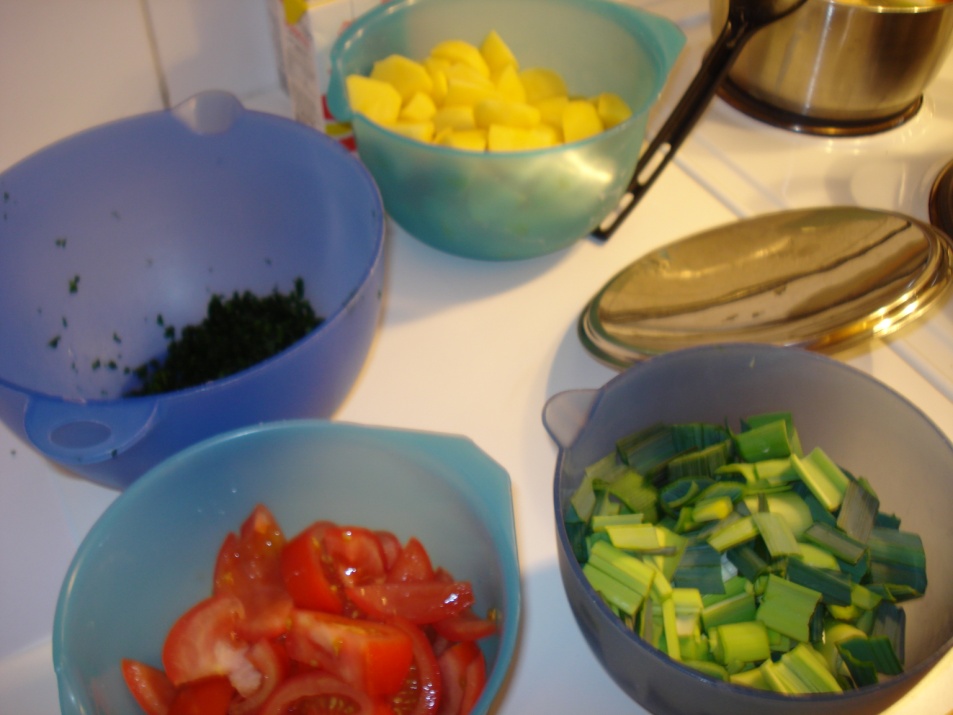 1 dl green leek 1 tomatoe150 g fish 1 table spoon lemon juice 1 ½  - 2 dl water3 white pepper balls1 spoon parsley  Cream Paprikapulver Method: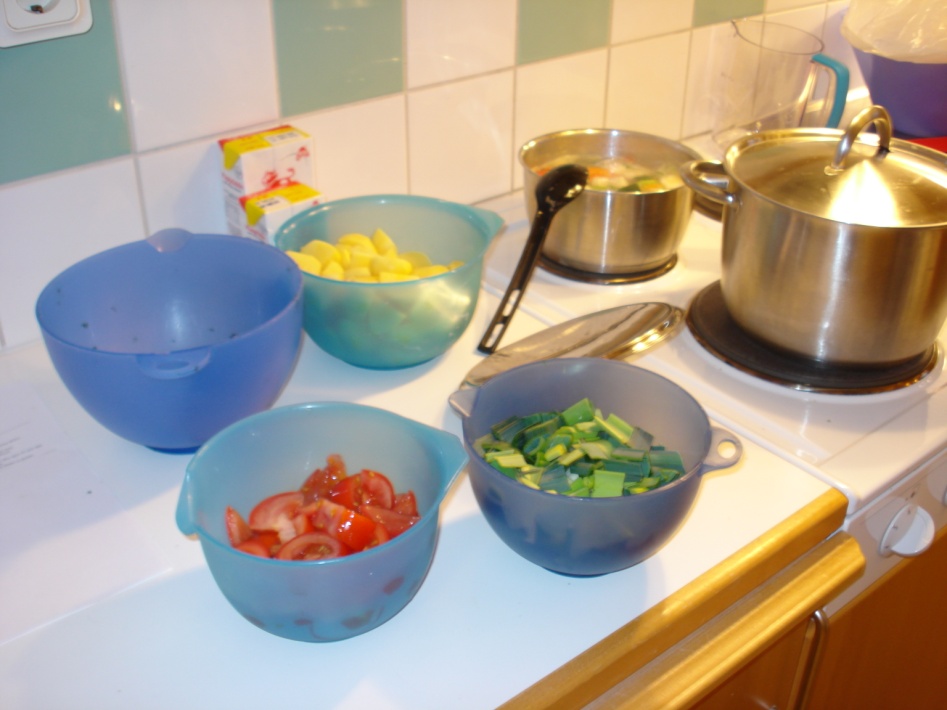 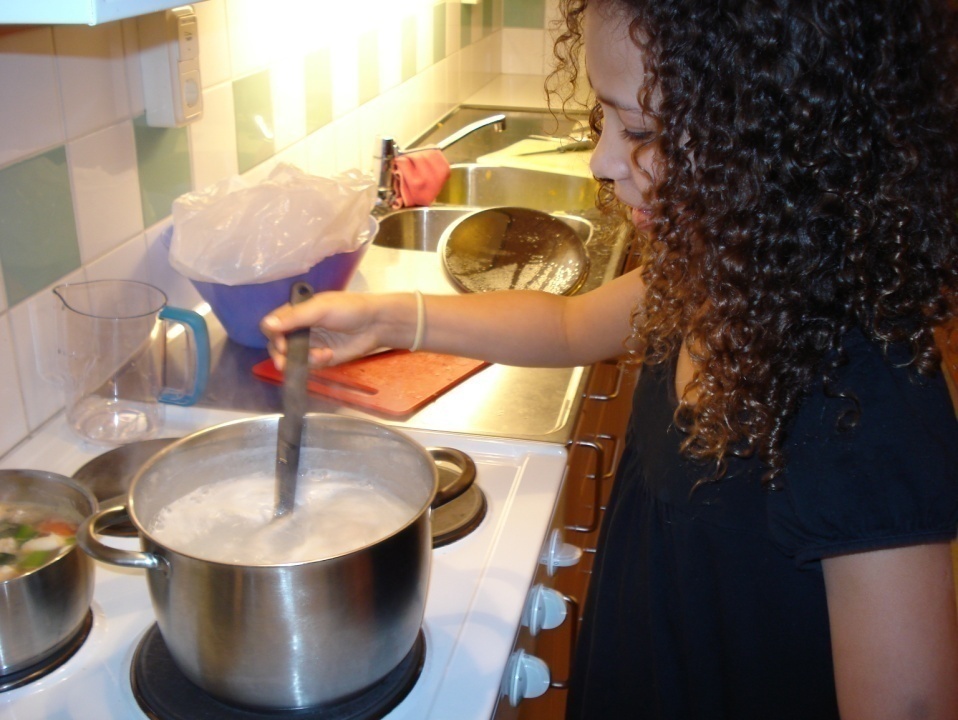 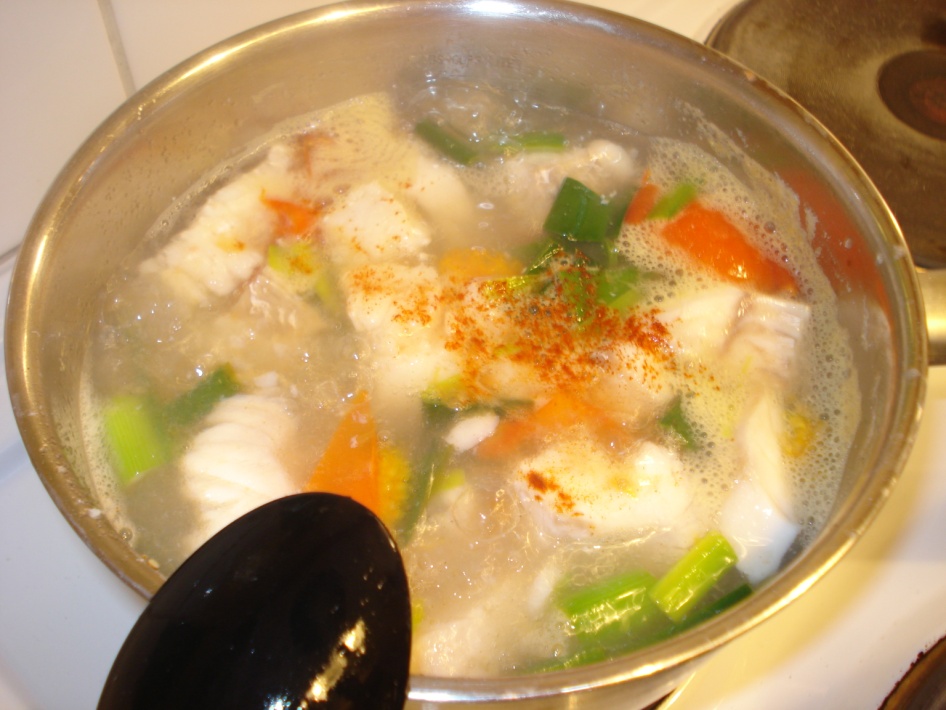 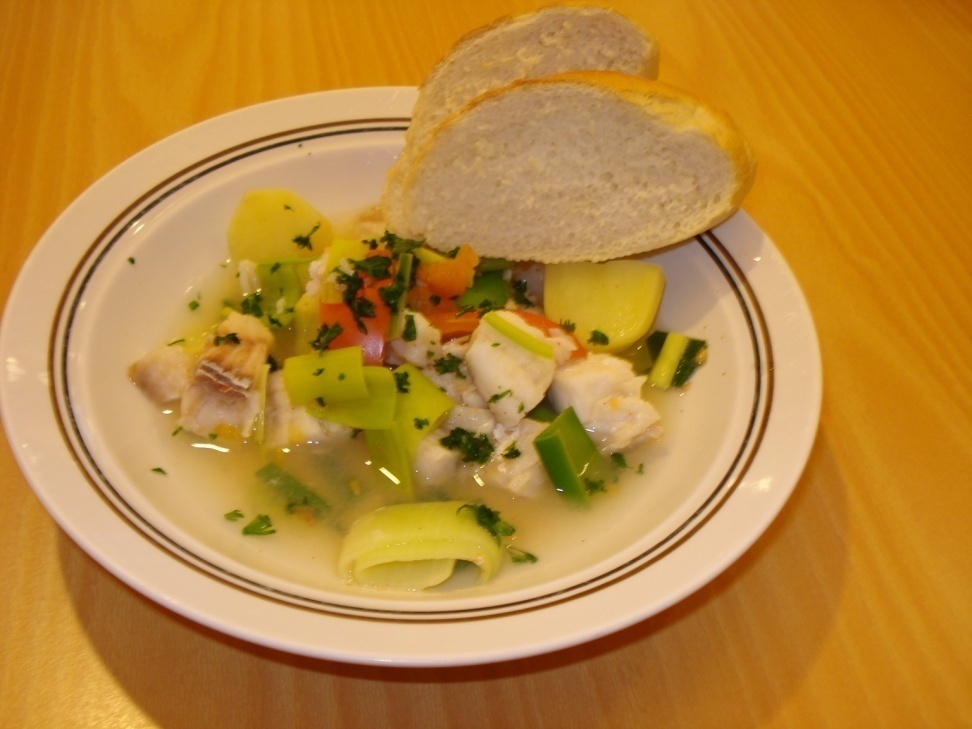 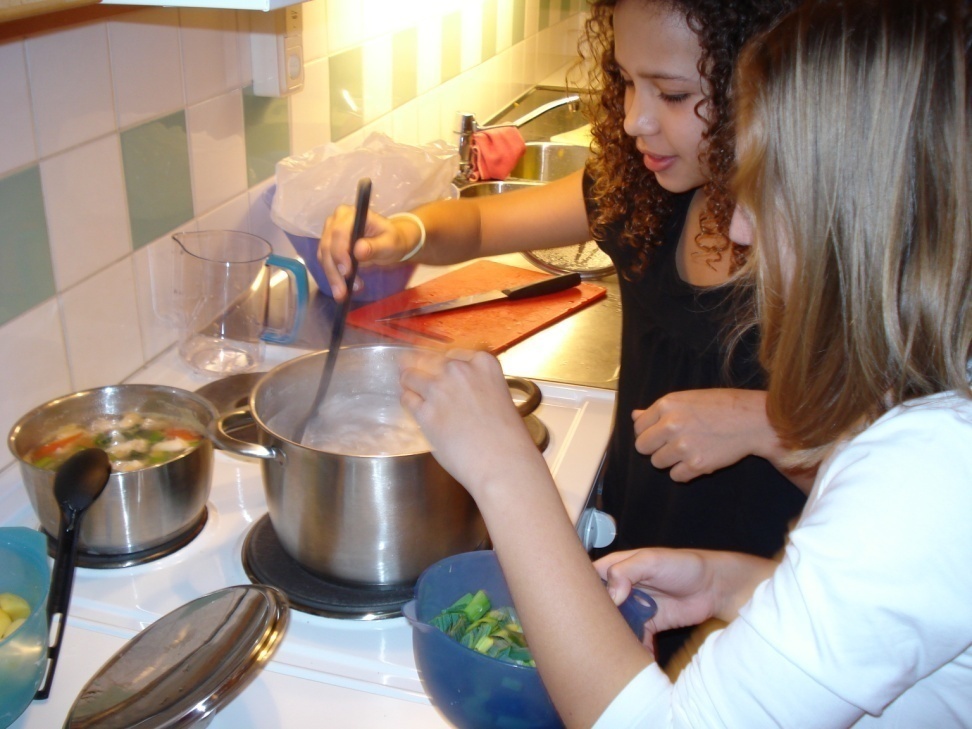 